Quality of life issues faced by patients with keratinocyte cancer: A systematic reviewSamantha KF Kennedy BSc(C)1, Shing-Fung Lee, MBBS2,3, Elwyn Zhang BA1, Milena Gojsevic BSc(C)1, Thenugaa Rajeswaran BSc(C)1, Adrian Wai Chan MBBS3, Henry CY Wong MBBS4, Samantha Sodergren PhD5, Dana Oren RN, MhA6, Mees Egeler PhD7, Eva Oldenburger MD8, Teresa Young BSc9, Tara Chalk9, Yifat Alchek RN, MhA6, Elizabeth A Barnes MD1, Vassilios Vassiliou MD PhD10, Pierluigi Bonomo MD11, Romaana Mir MB ChB, FRCR, MD (Res)9,12, Satoshi Hirakawa MD, PhD13, Adam Chichel MD, PhD14, Vassilis Kouloulias MD, PhD15, Edward Chow MBBS1, Agata Rembielak MD, PhD12,16, on behalf of the EORTC Quality of Life Group1Odette Cancer Centre, Sunnybrook Health Sciences Centre, University of Toronto, Toronto, Ontario, Canada2Department of Radiation Oncology, National University Cancer Institute, National University Hospital, Singapore3Department of Clinical Oncology, Tuen Mun Hospital, New Territories West Cluster, Hospital Authority, Hong Kong4Department of Oncology, Princess Margaret Hospital, Hong Kong5School of Health Sciences, University of Southampton, Southampton, UK.6Sheba Medical Center, Ramat-Gan, Israel7Department of Psychosocial Research and Epidemiology, The Netherlands Cancer Institute, Amsterdam, The Netherlands8Department of Radiation Oncology, University Hospital Leuven, Belgium9East and North Hertfordshire NHS Trust, Mount Vernon Cancer Centre, Northwood, UK10Department of Radiation Oncology, Bank of Cyprus Oncology Centre, Nicosia, Cyprus11Department of Radiation Oncology, Azienda Ospedaliero-Universitaria Careggi, Florence, Italy12Division of Cancer Sciences, School of Medical Sciences, Faculty of Biology, Medicine and Health, The University of Manchester, Manchester, UK The University of Manchester, Manchester, UK13Department of Supportive Care in Cancer, Seirei Hamamatsu General Hospital, Hamamatsu, Japan14Brachytherapy Department, Greater Poland Cancer Centre, Poznan, Poland15Radiation Oncology Unit, Attikon University Hospital, National and Kapodistrian University of Athens, Chaidari, Greece16Department of Clinical Oncology, The Christie HNS Foundation Trust, Manchester, UKCorrespondence:Prof. Agata RembielakDepartment of Clinical OncologyThe Christie HNS Foundation Trust ManchesterWilmslow Road,M20 4BX Manchester, UK Email: agata.rembielak@nhs.net EC and AR are joint senior authorsFunding statement: This research was funded by the European Organisation for Research and Treatment of Cancer (EORTC) Quality of Life Group (QLG), grant number 007-2023. The EORTC QLG business model involves license fees for commercial use of their instruments. Academic use of EORTC instruments is free of charge.AbstractIntroduction: Keratinocyte carcinomas (KC), including basal cell carcinoma (BCC) and cutaneous squamous cell carcinoma (cSCC), represent the most prevalent malignancy worldwide with a rapidly increasing incidence. While KC and its treatment can negatively impact patients quality of life (QoL), existing QoL instruments lack specificity for unique KC-related issues. This systematic review explores the relevant QoL issues pertinent to patients with KC. Methods: Literature from Ovid MEDLINE, Embase, and Cochrane Central Register of Controlled Trials databases from 1946 to January 2023 was systematically reviewed. Two independent reviewers screened and extracted studies of all designs discussing KC-specific QoL issues. Results: The systematic review identified prevalent QoL issues in the literature. Some generic QoL-related issues are covered by more general cancer QoL instruments that are not site specific to KC, such as the EORTC QLQ-C30. These include pain, functioning, daily activities, work, leisure time, and social and family relationships. More KC-specific issues include the impact of cosmetic outcomes on QoL, such as scarring, skin pigmentation change, embarrassment, distress, and social withdrawal. Improved sun awareness, including increased sunscreen use, avoidance of outdoor activities, and sun-protective clothing usage, emerged as common changes in behaviour. These issues may result from both the disease and the treatment. Conclusions: This review has identified multiple KC-specific QoL issues, highlighting need for a tailored QoL instrument to measure these KC-specific issues. As the landscape of KC research and treatment modalities evolve, a gap persists in terms of a standardized QoL measurement for both clinical and research contexts. A new QoL instrument needs to be developed which is better tailored to the needs of patients with KC.Keywords: keratinocyte cancer, skin neoplasms, basal cell carcinoma, cutaneous squamous cell carcinoma, quality of life.Introduction 	Non-melanoma skin cancers (NMSC) are comprised of basal cell carcinoma (BCC), cutaneous squamous cell carcinoma (cSCC), and a host of other rare tumors. BCC and cSCC are collectively referred to as keratinocyte carcinomas (KC). Amongst all cancers, KC is the most prevalent malignancy with a rapidly increasing incidence, largely due to the aging population . Annually, 5.4 million KC cases are diagnosed in the US ; in Australia, 69% of residents are estimated to undergo at least one excision for KC in their lifetime .	Quality of life (QoL) in patients with KC can be influenced by various factors including the tumor itself, treatment modality, symptoms, functional limitations, cosmetic burden, and auxiliary considerations such as cost and disruption of activities of daily living . It is important to note that the majority of these patients are diagnosed with low-risk disease and are less likely to experience severe symptoms. However, even mild or moderate complaints can have a disproportionately large impact on QoL, especially their perceived well being . Five percent of patients with KC present with an advanced stage or are considered at “high risk” (e.g. cSCC T2/T3 UICC 8th Ed. or T2b/T3 by Brigham and Women’s Hospital (BWH) classification) of loco-regional recurrence (LRR) . These high-risk cases, specifically cSCCs, can be challenging to manage, potentially resulting in metastases, mortality, and further deterioration of QoL. The treatment for LRR or distant metastases often involves radical, invasive interventions having substantial morbidity with limited efficacy .	Both the disease and therapeutic interventions, including surgical resection, radiation therapy, systemic treatment, or their combinations can adversely impact the QoL of patients with KC, particularly in functional and psychosocial domains . KC commonly occur in the head and neck region, resulting in cosmetic changes that can lead to dissatisfaction with appearance and impaired self-esteem, disruption of social relationships, and ultimately social withdrawal. Functional changes may cause difficulties with oral intake, impaired visual and hearing capacity, and decreased communication ability. For extremity locations, digit or limb amputation may be necessary, resulting in significant functional impairment. Furthermore, anxiety surrounding the diagnosis, fear of recurrence or future KC diagnoses are common psychological burdens and detrimental contributors to QoL . In addition, international guidelines and oncology societies, such as the European Society for Medical Oncology and American Society of Clinical Oncology, highlight the importance of investigating acute and long-term toxicities of oncologic therapies and QoL of cancer survivors  . 	In light of the above, we conducted a systematic review to explore the relevant QoL issues pertinent to patients with KC. This systematic review is the first step in the EORTC phase 1 project aimed at determining whether there is a necessity for a new QoL questionnaire specifically for KC. The project focuses on (1) identifying domains and issues discussed in the literature that are important to patients diagnosed with KC, (2) determining current QoL tools used in studies involving patients with KC, and (3) assessing the need for additional QoL item sets.Methods 		This systematic review followed the Preferred Reporting Items for Systematic Reviews and Meta-Analyses (PRISMA) guidelines .Search Strategy	A literature search was conducted reviewing all publications prior to February 1st, 2023, to identify records discussing QoL issues for patients with KC. Databases searched included Ovid MEDLINE, EMBASE, and Cochrane Central Register of Controlled Trials (CENTRAL). Keywords used were “skin neoplasm/cancer/carcinoma,” “quality of life,” “patient satisfaction,” and “patient experience/perspective”, among others (Appendix 1). Article Selection	Studies were included if they assessed QoL of adult patients with any type of KC. Reasons for exclusion were not assessing patients with KC independently from patients with other cancer sites, written in languages other than English, no extractable data (posters or abstracts), and study protocols. Records were screened via Covidence systematic review software, Veritas Health Innovation, Melbourne, Australia (available at www.covidence.org) . This is a collaborative web-based platform which organizes records and streamlines the production of systematic and other literature reviews by removing duplicates and allowing reviewers to screen studies independently . Both title/abstract and full-text screening were completed independently by two reviewers (SKFK and SFL). The data of the included studies were extracted independently by two authors. Conflicts were resolved through discussion or by consulting a third author (EZ). Studies of any design assessing QoL issues for patients with KC were included.Data Collection and Analysis	The following data were extracted: title, year of publication, assessment methods/questionnaires, study design, total participants, cancer site and all KC-specific QoL issues. Identified issues were extracted and sorted into the following six domains: physical, cosmetic, functional, psychological, social/behavioural, or issues with care. ResultsStudy Selection	The list of QoL issues was generated through a comprehensive systematic review of the literature (Figure 1). The search identified 6,093 records from Ovid MEDLINE, EMBASE, and CENTRAL. After duplicate removal, 4,873 records were screened, of which 866 proceeded to full-text screening. Of these, 235 studies met selection criteria and were included for data extraction.Study Characteristics	The search identified 181 primary research studies (Table 1). The mean and median patient numbers were 183 and 50, respectively. Most studies were prospective, using surveys and questionnaires to quantify QoL issues (n=113). There were also 25 retrospective studies. Two studies used mixed methods, and 41 employed qualitative methods. The qualitative studies also included 19 case reports and 14 case series.	Of the 181 studies, only 90 specified disease locations. The majority of papers focused on cancer sites such as the face or head and neck, and many investigated the nose. Fewer papers examined cervico-facial, eye, or back and shoulder sites. A smaller number of papers addressed the genital/groin, lips, limbs, and scalp areas. Assessment tools used in the studies included Dermatology Life Quality Index (DLQI), the Skin Cancer Index (SCI), the Skindex scale, and the Visual Analogue Scale (VAS) (Table 2).	The remaining 54 records were non-primary studies (Table 3), including reviews, letters to editors, commentaries, guidelines, meta-analyses, and a learning activity. Meta-analyses, systematic reviews and structured reviews had a median of 23 papers included.QoL Issues	Extracted QoL issues were sorted into one of the six domains: physical, cosmetic, functional, psychological, social/behavioural, or issues with care (Tables 4-5).Physical Issues	Physical issues can arise from cancer or its treatment and include clinical signs, symptoms and outcomes or systemic reactions. Pain was the most common physical issue, with a study by Aymonier et al. (2022) revealing that post-surgical scarring-related pain impacted the daily lives of 28.6% of patients with BCC . Other common complaints included itching, erythema, and ulceration. Dauden (2011) assessed Imiquimod 5% cream in 471 patients with superficial BCC, finding erythema as the most frequent side-effect, affecting 77.3% of patients, with 61.3% experiencing moderate to severe erythema . Van Winden et al. (2022) examined surgical complications, such as bleeding, infection, and sensory changes, in a cohort of 539 older adults with BCC, identifying tumor diameter was a significant predictor of treatment complications (OR, 1.07; 95% confidence interval (CI), 1.03-1.11; p = 0.001) . Studies reported on issues such as skin reactions, bleeding, infections, necrosis, and hair loss, as well as edema, nausea, and burning sensations. Symptoms such as nausea and diarrhea, muscle spasms/cramps, and weight loss often result from systemic therapies. Cavalieri et al. (2018) examined the QoL of 42 patients treated with dacomitinib for locally advanced or metastatic SCC, with patients experiencing diarrhea (71%), stomatitis (31%), nausea (12%), and vomiting (7%) . These symptoms were reported less frequently in studies focusing on localized treatments. 	Other studies highlight impediments related to systemic side effects from treatment. For instance, Davidson et al. (2002) reported 31.7% of NMSC patients sleeping more than usual, while Cavalieri et al. (2018) noted side effects, such as anorexia and dysgeusia among patients undergoing treatment with dacomitinib [17,18].Cosmetic Issues		Many studies focused on skin cancers in visible areas, such as the face, head and neck, and regions specifically around the nose or eyes. Consequently, cosmetic outcomes were frequently reported. Van Winden et al. (2022) found that being a female was predictive of lower cosmetic scores (effect size = -0.74; 95% CI, -1.13 to -0.30; p = 0.001) . Additionally, several papers discussed scarring and changes in appearance. For example Sampogna et al. (2021) used the Skindex-29 to assess QoL differences between 364 women and men with KC, discovering that the mean score for worrying about scars was significantly higher among women than men (28.1 vs. 16.1, p<0.001) . Scarring was reported in terms of visibility, noticeability, concern for scarring or disfigurement, and type of scarring, e.g. hypertrophic or atrophic. Aymonier et al. (2022) reported that 66.7% (158 of 237) of patients with BCC were bothered by aesthetic problems or scarring caused by surgery . Fewer papers discussed specific cosmetic changes, such as hypopigmentation and hyperpigmentation, which more commonly occur in patients treated with radiation or topical therapy, such as imiquimod 5% cream. Dauden et al. (2011) reported that 21.7% of patients developed hypopigmentation, while only 5.5% developed hyperpigmentation .Functional Issues		Fewer studies discussed functional limitations, with the most frequent being the impact on daily activities, effect on work, physical function, and general function. Impacts on daily activities included leisure activities, effect on sports, impacts on household work, and taking time off work. Steenrod et al. (2015) reported that 65% of the participants indicated that their skin condition negatively influenced their daily routines, affecting leisure activities, sports, household tasks, and even necessitating time away from work [20]. Aymonier et al. (2022) found that 28.6% (18 of 63) of patients with BCC reported having to miss work due to their cancer . Abedini et al. (2018) reported the impact of NMSC on the QoL of 95 patients according to the DQLI and found a significantly higher impact on work or school for men than for women (p<0.001), and much greater if the tumor was in an exposed compared to a non-exposed location (p=0.01) . Rhee et al. (2005) suggested patients felt their cancer impacted their ability to advance in their workplace. In their study that developed the new QoL instrument for NMSC, the Facial Skin Cancer Index, patients rated the effects of NMSC on their workplace advancement with a mean score of 3.33 (standard deviation [SD] 1.46) on a scale of one to five, with five being most important . Aymonier et al. (2022) revealed that 28.6% of patients with BCC had to skip work due to their ailment [14]. Similarly, Abedini et al. (2018) observed the NMSC's more significant interference in work or school for men, especially if tumors were on exposed locations [21]. Rhee et al. (2005) noted that patients felt their cancer impacted their potential for career advancement [22]. The effects on work also included financial aspects, which could be due to taking time off work or stress caused by poor insurance coverage. The question of health insurance coverage in the study by Rhee et al. (2005), had a high mean score of 4.02 out of 5 (SD 1.43) , indicating that concerns about health insurance have a substantial impact on QoL.	Issues regarding general and physical function were also discussed in other studies using more specific terms, such as fatigue, feeling of listlessness, dysgeusia, sleep problems, difficulty with mobility, decreased/loss of appetite, ectropion/ptosis, and vision problems. Davidson et al. (2002), reported 31.7% of patients with NMSC were sleeping more than usual . Cavalieri et al. (2018), reported that among patients being treated with dacomitinib 19% developed anorexia (grade 1 or 2) and 10% experienced dysgeusia .Psychological Issues 	General emotional issues were the most frequently reported, followed by anxiety. Radiotis et al. (2014) surveyed 56 patients with either BCC or cSCC and found that 70% of patients reported feeling anxious about their skin cancer . Long et al. (2022) studied preoperative anxiety levels among patients with NMSC. The study found that location was a significant predictor for perioperative anxiety, and surgery to the eyelid area caused the most anxiety (OR=14.0, p<0.01) . Sampogna et al. (2020) also found significant differences between the psychological QoL of men and women with KC. The overall Skindex-29 emotional subscale score was 14 for men and 18 for women (p=0.012) . Specifically, women scored significantly higher for depressive symptoms, with a score of 19.9, compared to a score of 13.4 among men (p=0.013) . Depression was discussed along with embarrassment, worry about cancer spreading, and concern about new skin cancers arising. Embarrassment often was linked to the noticeability of lesions or scars. Radiotis et al. (2014) identified a significant difference in embarrassment by age. Overall, 34% of patients reported embarrassment, but this figure increased to 62% in patients aged 60 or younger (p<0.05) . Similarly, worry was reported along with poor mental health, feeling self-conscious, and frustration.	Worry often concerned cancer and outcomes, such as worry about cancer evolution or the diagnosis negatively impacting mental health. Gerritsen et al. (2009), conducted a survey of 220 patients with BCC in the Netherlands and found that 52% of patients reported being frightened by the diagnosis of skin cancer but knew it was curable . Burdon-Jones et al. (2009) found that 57% of patients reported feeling concerned that skin cancer could spread, recur, or develop . Similarly, other specific worries included concerns about the future, the cause of skin cancer, potential family risk, and fear of cancer recurrence. Radiotis et al. (2014) reported that 77% of patients were worried about potential skin cancers in the future [23].Social/Behavioural Issues and Functioning	Issues with social function were discussed in general terms, while fewer studies examined the specific impact of KC on social matters. Abedini et al. (2018) identified significant differences in DLQI section scores for personal relationships depending on gender and location of the tumor. They found that men were more likely to experience challenges in their personal relationships than women (p =0.01) . The impacts on social relationships extended to intimate and sexual relationships, a need for support from friends and family, and concerns that the diagnosis may cause worry for friends and family. More specific challenges included the impact on social relationships or family life, as well as being bothered by questions or reactions from others, often about visible scarring. In the study by Burdon-Jones et al. (2009), 45% of patients reported feeling concerned about scarring or disfigurement and potential reactions from others . These reactions could also correlate to not wanting to go out in public and feeling uncomfortable meeting new people. Radiotis et al. (2014) reported that 30% of patients said their cancer caused them to feel uncomfortable going out in public; among men, 44% were uncomfortable, which was significantly (p<0.05) higher than seen in women (19%). They also reported that 34% of patients felt uncomfortable meeting new people, but no significant differences were identified between genders .	Studies also discussed changes in sun safety habits and participating in fewer outdoor activities or staying out of the sun. Aymonier et al. (2022) reported that 92.8% (221 of 238) of patients with BCC changed their habits regarding sun exposure . One of the studies by Rhee et al. (2004) looked more deeply at changes to sun-protective behaviors in patients with NMSC before surgery compared to four months post-operation. They found significant increases in sunscreen use (25.7%), wearing a hat or cap in the sun (21.8%), avoiding the sun between 10 AM and 2 PM (25.7%), and skipping sun-related activities (30.7%) (p= 0.001) . Increased sunscreen usage and covering skin from the sun were discussed.Experience with Care	While the primary focus of our review is on the QoL of patients with KC, we also observed a theme regarding patients' experiences and satisfaction related to the care they received. This distinction is important, as the nature of care and its associated logistics, while integral to the patient experience, might not directly affect QoL in the same way as clinical symptoms and psychosocial effects.Satisfaction regarding treatment was investigated in several studies, while other topics were less frequently addressed. Lee et al. (2021) evaluated outcomes and treatment satisfaction for patients treated with Mohs micrographic surgery for NMSC using Patient Satisfaction Questionnaire-18, with a mean overall satisfaction of 4.35 out of 5. However, accessibility and convenience scored lower with an average of only 3.98 out of 5 , with comment on treatment convenience and the need for more patient information to be provided. Furthermore, Ludgate et al. (2011) looked at internet use and found that out of 400 patients with NMSC, 63% of patients accessed the internet or used email for information about their condition in the 12 months before their diagnosis. They reported that 20% of participants with NMSC said they used the internet to verify information from healthcare professionals (HCPs) and 28% said that they found information that had not been provided by their HCPs . It is worth mentioning that other studies touched on topics of patient concerns such as apprehensions about treatment, a desire for comprehensive information about skin cancer prevention, an expressed need for enhanced communication and support form HCPs, challenges related to wound care, and calls for improved post-treatment follow-up. For example, Burdon-Jones et al. (2010) highlighted that a substantial 71% of NMSC patients expressed concerns about the lack of recognition and understanding of skin cancer by general public . Discussion 	This systematic review highlights several unique QoL issues for patients with KC. Patients with NMSC had greater “concern about the public’s lack of understanding and recognition of skin cancer” compared to patients with melanoma . Most KCs occur on sun-exposed body parts such as the face, head, neck, and upper limbs [, causing cosmetic concerns, especially among women . Individuals with tumors in exposed locations were more likely to struggle in personal relationships . Lower income, resulting in financial concerns, is also associated with worse overall QoL . KC is predominantly diagnosed in older patients, who may face more challenges and have less access to online resources and support . There were also interesting differences between genders, with women being more likely to experience psychological distress while men were more likely to experience struggles with their personal and professional relationships.	Early and low risk KCs are usually cured by surgery; however, patients may still experience shock and fear upon diagnosis. Effective communication about the disease and treatment success is crucial to reduce emotional distress. Treating high-risk KC or LRR can be challenging, particularly in those with comorbidities or poor performance status. Currently, there is no published patient decision aid for patients with high-risk BCC to decide between surgery and radiation, this decreases patient autonomy and creates more of a burden for clinicians . Improved understanding of the QoL issues that may accompany these treatment options may help to further the development of decision aids and increase patient autonomy. However, when advanced KC, LRR, or distant metastases are not treatable with surgery or radiation therapy, targeted therapies such as vismodegib for BCC or cemiplimab for cSCC can be used. These agents are effective, but have the added risk of adverse effects, causing treatment disruption and potential worsening of QoL . More recently immunotherapy with programmed death-1 (PD-1) immune checkpoint inhibitors has shown a therapeutic effect for advanced and metastatic cSCC . Therefore, QoL questionnaires may be particularly helpful for patients by potentially assessing immune-related adverse events from their cancer treatment.	The systematic review highlighted the diverse range of QoL issues currently assessed in patients with KC, demonstrating that a no single assessment tool is comprehensive enough to encompass all relevant dimensions of QoL. While existing questionnaires, such as DLQI, SCI, Skindex, and VAS, offer valuable insights into certain aspects of QoL, they come with certain limitations. For instance, the VAS, commonly used to measure pain, can also gauge mood, ambulation, appetite and more but is limited by its single-question format . The SCI, DLQI, and Skindex, on the other hand, are more extensive, spanning multi-question surveys across various QoL domains. Lee et al. (2013) pointed out that since DQLI and Skindex were developed for all dermatological conditions, they may not capture NMSC-specific concerns . Additionally, they do not assess the impact of scarring on QoL . SCI covers appearance, emotional, and social domains but omits physical or functional symptoms and their impact on QoL . Other tools also have limitations, such as validation only in surgical patients (SCI , BaSQoL ), inclusion of patients with melanoma (SCQoLIT ) or being specific to facial cancers (FACE-Q ). Given the vast array of issues presented by existing tools, there is need for a new instrument tailored to address KC-specific concerns more holistically. Strengths and Limitations	A strength of this review is the inclusion of all studies on QoL of patients with KC without age or treatment restriction, enabling the assessment of relevant QoL issues for all patients with KC. Another strength is the substantial number of included studies, as well as qualitative studies and case reports. While many studies used validated tools to capture QoL data, this may lead to under-reporting of symptoms because they are not individually recognized and assessed. Considering a diverse range of studies allows our review to provide a comprehensive overview of the various issues currently assessed, but it does not pinpoint those that may be overlooked by existing instruments and therefore may be areas of unmet need. For instance, existing questionnaires may fail to capture issues of importance to these patients. Another limitation is the inclusion of secondary research studies, which may have assessed primary research studies already evaluated in this review, leading to possible duplication of discussed issues and may make some issues appear more prevalent. Conclusion	These results underscore the unique QoL issues faced by patients with KC, emphasizing the need for a comprehensive QoL tool tailored to this population. As research and treatment options (e.g., immunotherapy, targeted therapy) for KC continue to expand, there is an unmet need for a standardized KC QoL assessment tool in both clinical practice and research studies. This review demonstrates that many QoL concerns are present among patients with KC which are not captured in existing assessment tools. There is a clear need for the development and subsequent testing of a new QoL assessment that is sensitive and specific to the experiences of patients with KC. The development of such a questionnaire should focus on validating these issues and in order to meet guideline recommendations for assessing the acute and long-term toxicities of oncologic therapies and the QoL of patients with KC. Figure 1. PRISMA diagram 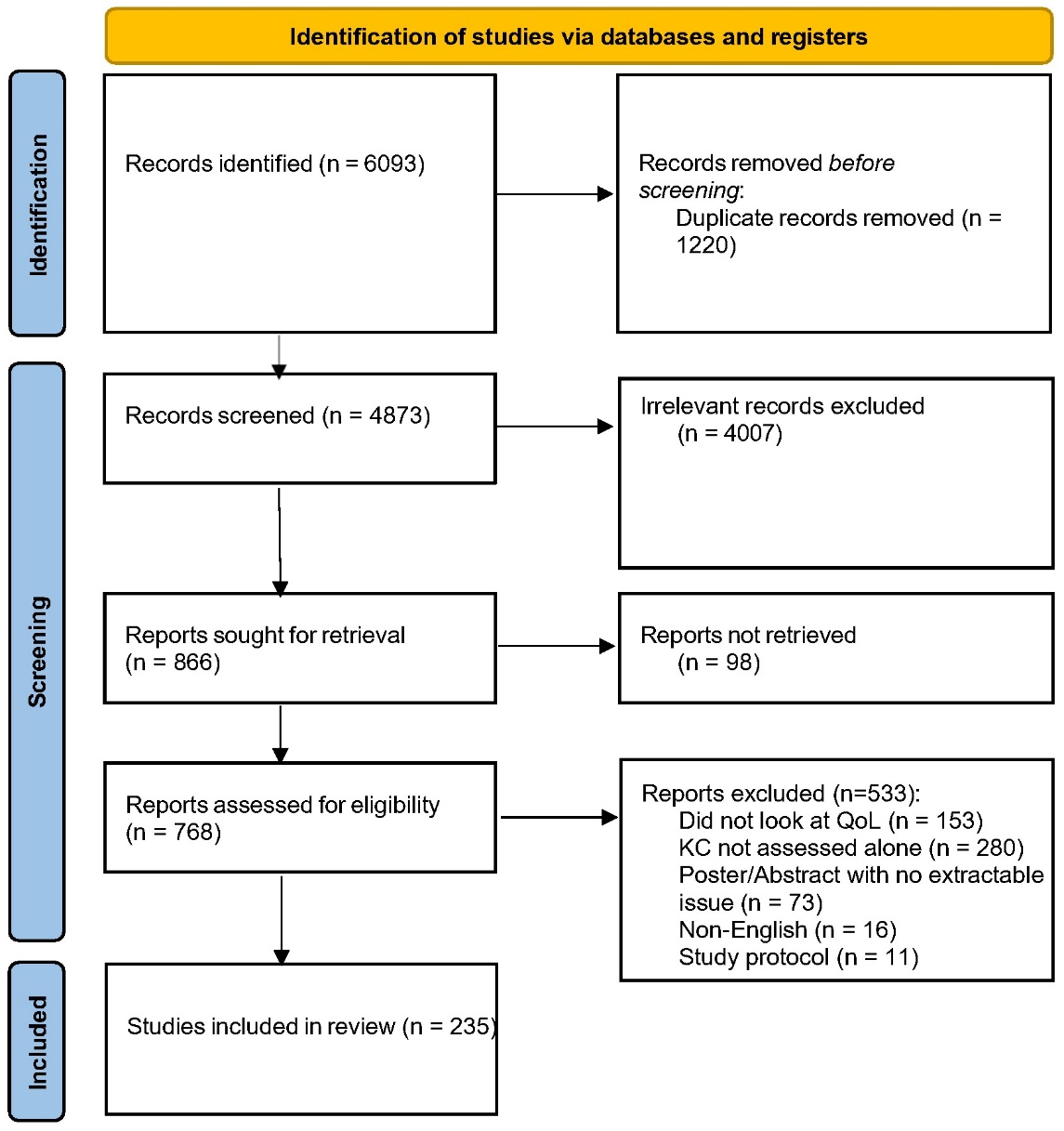 Table 1. Study designs of primary research studies (n=181)Table 2. Assessment Tools used in primary research studies involving patients with KCTable 3. Study designs of secondary research studies (n=54)Table 4. Frequency of QoL issues (physical, cosmetic and functional) identified in studies involving patients with KCTable 5. Frequency of QoL issues (psychological, social/behavioural, or issues with care) identified in studies involving patients with KCDeclaration of Interest statementNone declaredReferences[1] 	Perry DM, Barton V, Alberg AJ. Epidemiology of Keratinocyte Carcinoma. Curr 		Dermatol Rep 2017; 6(3): 161–168. doi: 10.1007/s13671-017-0185-6[2] 	Siegel R, Miller K, Fuchs H et al. Cancer Statistics, 2022. Cancer J Clin 2022; 27: 7–	33. https://doi.org/10.3322/caac.21708[3] 	Olsen CM, Pandeya N, Green AC et al. Keratinocyte cancer incidence in Australia: a 	review of population-based incidence trends and estimates of lifetime risk. Public Health 	Res Pract 2022; 32(1): 1–8. doi: 10.17061/phrp3212203[4] 	Chernyshov P V., Lallas A, Tomas-Aragones L et al. Quality of life measurement in skin 	cancer patients: literature review and position paper of the European Academy of 			Dermatology and Venereology Task Forces on quality of life and patient oriented 		outcomes, melanoma and non-melanoma skin cancer. J Eur Acad Dermatol Venereol 	   	2019; 33(5): 816–827. doi: 10.1111/jdv.15487[5] 	Gaulin C, Sebaratnam D, Fernández-Peñas P. Quality of life in non-melanoma skin 	cancer. Australas J Dermatol 2015; 56(1): 70–76. doi: 10.1111/ajd.12205[6] 	Lubeek S, van Vugt L, Aben K et al. The epidemiology and clinicopathological features 	of basal cell carcinoma in patients 80 years and older: a systematic review. JAMA 		Dermatol 2017; 153(1): 71–78. doi: 10.1001/jamadermatol.2016.3628[7] 	Sahovaler A, Krishnan RJ, Yeh DH et al. Outcomes of cutaneous squamous cell 		carcinoma in the head and neck region with regional lymph node metastasis: a systematic 	 review and meta-analysis. JAMA Otolaryngol Head Neck Surg 2019; 145(4): 352–360.	doi: 10.1001/jamaoto.2018.4515[8] 	Starkings R, Shilling V, Jenkins V et al. A structured review of quality of life in 		advanced and high‐risk cutaneous squamous cell carcinoma shows the need for more 	studies and better measures. Skin Health and Disease 2021; 1(3): 1–14. 		doi: 10.1002/ski2.39[9] 	El Abbadi S, Susok L, Stockfleth E et al. Comparison of the Skin Cancer Quality of Life 	Impact Tool and the Skin Cancer Index Questionnaire in measurement of health-related 	quality of life and the effect of patient education brochures in patients with actinic 	keratosis, non-melanoma skin cancer, and cutaneous melanoma. Dermatol Ther 2021; 	11(3): 929–940. doi: 10.1007/s13555-021-00522-y[10]	Vaz-Luis I, Masiero M, Cavaletti G et al. ESMO Expert Consensus Statements on Cancer 	Survivorship: promoting high-quality survivorship care and research in Europe. Ann 	Oncol 2022; 33(11):1119-1133. doi: 10.1016/j.annonc.2022.07.1941[11] 	American Society of Clinical Oncology. American Society of Clinical Oncology Clinical 	Practice Survivorship Guidelines and Adaptations: Summary of Recommendations 	Tables [PowerPoint slides]. https://old-prod.asco.org/sites/new-www.asco.org/files/content-files/practice-and-guidelines/documents/ASCO-guidelines-summary-of-recommendations-tables.pdf [12] 	Page MJ, McKenzie JE, Bossuyt PM et al (2021) The PRISMA 2020 statement: an 	updated guideline for reporting systematic reviews. 	BMJ 372:71 https://doi.org/10.1136/bmj.n71[13] 	Research guides: Covidence: Systematic review tool guide: Create A review 	https://libguides.unm.edu/covidence/review [14]	Aymonier M, Taieb C, Corgibet F et al. Patient perception of the diagnosis 		announcement and its impact on quality of life of patients with primary melanoma or 	basal cell carcinoma. Acta Derm Venereol 2022; 102: 1–6. 		doi: 10.2340/actadv.v102.2217[15] 	Dauden E. Effectiveness and satisfaction with imiquimod for the treatment of superficial 	basal cell carcinoma in daily dermatological practice. J Eur Acad Dermatol Venereol 	2011; 25: 1304–1310. https://doi.org/10.1111/j.1468-3083.2011.03977.x [16] 	van Winden MEC, Bronkhorst EM, Visch MB et al. Predictors of surgical treatment 	burden, outcomes, and overall survival in older adults with basal cell carcinoma: results 	from the prospective, multicenter BATOA cohort. J Am Acad Dermatol 2022; 86(5): 	1010–1019. doi: 10.1016/j.jaad.2021.05.041[17] 	Cavalieri S, Perrone F, Miceli R et al. Efficacy and safety of single-agent pan-human 	epidermal growth factor receptor (HER) inhibitor dacomitinib in locally advanced 	unresectable or metastatic skin squamous cell cancer. Eur J Cancer 2018; 97: 7–15. 	doi: 10.1016/j.ejca.2018.04.004[18]     Davidson JR, Maclean AW, Brundage MD et al. Sleep disturbance in cancer patients. 	Soc Sci Med 2002; 54: 1309–1321. doi: 10.1016/s0277-9536(01)00043-0[19] 	Sampogna F, Paradisi A, Iemboli ML et al. Sex differences in health-related quality of 	life in patients with keratinocyte carcinomas. Acta Derm Venereol 2021; 101(4): 1–6. 	doi: 10.2340/00015555-3736[20] 	Steenrod AW, Smyth EN, Bush EN et al. A qualitative comparison of symptoms and 	impact of varying stages of basal cell carcinoma. Dermatol Ther 2015; 5(3): 183–199. 	doi: 10.1007/s13555-015-0081-6[21] 	Abedini R, Nasimi M, Noormohammad Pour P et al. Quality of life in patients with 	non-melanoma skin cancer: implications for healthcare education services and 			supports. J Cancer Educ 2019; 34(4): 755–759. doi: 10.1007/s13187-018-1368-y[22] 	Rhee JS, Matthews BA, Neuburg M et al. Creation of a quality of life instrument for 	nonmelanoma skin cancer patients. Laryngoscope 2005; 115(7): 1178–1185. 		doi: 10.1097/01.MLG.0000166177.98414.5E	[23] 	Radiotis G, Roberts N, Czajkowska Z et al. Nonmelanoma skin cancer: disease-specific 	quality-of-life concerns and distress. Oncol Nurs Forum 2014; 41(1): 57–65. 		doi: 10.1188/14.ONF.57-65[24] 	Long J, Rajabi-Estarabadi A, Levin A et al. perioperative anxiety associated with 	mohs 	micrographic surgery: a survey-based study. Dermatol Surg 2022; 48(7): 711–715. 	doi: 10.1097/DSS.0000000000003455[25] 	Gerritsen MJP, De Rie MA, Beljaards RC et al. Survey among patients with basal cell 	carcinoma in the Netherlands. J Dermatolog Treat 2009; 20(4): 213–218. 	doi: 10.1080/09546630802647236[26] 	Burdon-Jones D, Thomas P, Baker R. Quality of life issues in nonmetastatic skin cancer. 	Br J Dermatol 2010; 162(1): 147–151. doi: 10.1111/j.1365-2133.2009.09469.x[27] 	Rhee JS, Matthews BA, Neuburg M et al. Quality of life and sun-protective 		behavior in patients with skin cancer. Arch Otolaryngol Head Neck Surg 2004; 130: 	141–146. doi: 10.1001/archotol.130.2.141[28] 	Lee EB, Ford A, Clarey D et al. Patient outcomes and satisfaction after mohs 		micrographic surgery in patients with nonmelanoma skin cancer. Dermatol Surg 2021; 	47(9): 1190–1194. DOI: 10.1097/DSS.0000000000003106[29] 	Ludgate MW, Sabel MS, Fullen DR et al. Internet use and anxiety in people with 		melanoma and nonmelanoma skin cancer. Dermatol Surg 2011; 37(9): 1252–1259. 	DOI: 10.1111/j.1524-4725.2011.02124.x[30] 	Jalili S, Shayan GR. A comprehensive evaluation of health-related life quality 		assessment through head and neck, prostate, breast, lung, and skin cancer in adults. 	Front Public Health 2022; 10: 1–11. DOI: 10.3389/fpubh.2022.789456[31] 	Chen T, Bertenthal D, Sahay A et al. Predictors of skin-related quality of life after 	treatment of cutaneous basal cell carcinoma and squamous cell carcinoma. Arch 		Dermatol 2007; 143(11): 1386–1392. doi: 10.1001/archderm.143.11.1386[32]	Banks J, Odili J, Zaidi S et al. The development and validation of a decision aid to 	facilitate patient choice of surgery versus radiotherapy for high-risk basal cell carcinoma. 	Clin Exp Dermatol 2022;47:1995–1997. doi: 10.1111/ced.15325[33]	Bailey A, Vasicek B, Tao J et al. Management of keratinocyte carcinoma - special 		considerations in the elderly. Int J Women's Dermatol 2019; 5(4): 235–245. 	doi: 10.1016/j.ijwd.2019.05.005[34]    Ishitsuka Y, Hanaoka Y, Tanemura A, Fujimoto M. Cutaneous squamous cell carcinoma 	in the age of immunotherapy. Cancers. 2021;13:1148. doi: 10.3390/cancers13051148[35] 	Delgado DA, Lambert BS, Boutris N et al. Validation of digital visual analog scale 	pain scoring with a traditional paper-based visual analog scale in adults. J Am Acad 	Orthop Surg Glob Res Rev 2018; 2(3): 1–6. doi: 10.5435/JAAOSGlobal-D-17-00088[36] 	Lee EH, Klassen AF, Nehal KS et al. A systematic review of patient-reported outcome 	instruments of nonmelanoma skin cancer in the dermatologic population. J Am Acad 	Dermatol 2013; 69(2): 59–67. doi: 10.1016/j.jaad.2012.09.017[37] 	Bates AS, Davis CR, Takwale A et al. Patient-reported outcome measures in 		nonmelanoma skin cancer of the face: A systematic review. Br J Dermatol 2013; 168(6): 	1187–1194. doi: 10.1111/bjd.12269[38] 	Rhee JS, Matthews BA, Neuburg M et al. Validation of a quality-of-life instrument for 	patients with nonmelanoma skin cancer. Arch Facial Plast Surg 2006; 8(5): 314–318. 	doi: 10.1001/archfaci.8.5.314[39] 	Sanchez N, Griggs J, Nanda S et al. The Skin Cancer Index: quality-of-life outcomes of 	treatments for nonmelanoma skin cancer. J Dermatol 2020; 31(5): 491–493. 	doi: 10.1080/09546634.2019.1674772[40] 	Waalboer-Spuij R, Hollestein L, Timman R et al. Development and validation of the 	basal and squamous cell carcinoma quality of life (BaSQoL) Questionnaire. Acta Derm 	Venereol 2018; 98(2): 234–239. doi: 10.2340/00015555-2806[41] 	Wali GN, Gibbons E, Kelly L et al. Use of the Skin Cancer Quality of Life Impact Tool 	(SCQOLIT) – a feasibility study in non-melanoma skin cancer. J Eur Acad Dermatol 	Venereol 2020; 34(3): 491–501. doi: 10.1111/jdv.15887[42] 	Lee EH, Klassen AF, Cano SJ et al. FACE-Q skin cancer module for measuring 		patient-reported outcomes following facial skin cancer surgery. Br J Dermatol 2018; 	179(1): 88–94. doi: 10.1111/bjd.16671nProspective Quantitative Studies (n=113)Prospective Quantitative Studies (n=113)42Unspecified 7 abstracts only1 thesis26Clinical trials2 abstracts only12 randomized control trials     2 sub studies13Cohort studies1 abstract only13Cross-sectional10Survey development or validation 2Descriptive 2Observational 4Safety and efficacy evaluations 1Case-controlRetrospective Quantitative Studies (n=25)Retrospective Quantitative Studies (n=25)19Retrospective chart reviews3 abstracts only3Cohort studies3OtherQualitative or Mixed Method Studies (n=43)Qualitative or Mixed Method Studies (n=43)19Case reports2 abstracts only14Case Series 1 also a review8Qualitative2 abstracts only1 also a review2Mixed methods1 abstract onlyNumber of PapersTool15+Dermatology Life Quality Index Skin Cancer Index SkindexVisual Analogue Scale5-14Common Terminology Criteria for Adverse EventsEastern Cooperative Oncology Group Skin AssessmentFACE-QFunctional Assessment of Cancer Therapy – GeneralHospital Anxiety and Depression ScaleRadiation Therapy Oncology Group Skin AssessmentShort Form Survey – 36, 20 or 12Skin Cancer Quality of Life Impact Tool<5Adapted melanoma questionnaire Anchor-based Questions Basal and Squamous Cell Carcinoma Quality of Life Berlin Questionnaire-Sleep apnea screening Brazilian Medical Outcomes Cancer worry scale Cranenburgh et al. Satisfaction scale Customized Perceived Stress Questionnaire Derriford Appearance Scale - 24 Dermatology Quality of Life Scales Epworth Sleepiness ScaleEuropean Medicines AgencyEORTC QLQ-C30 EuroQol-5D-5L Family Dermatology Life Quality Index Fatigue Severity ScaleFunctional Rhinoplasty Outcome Inventory 17 General Health Questionnaire Global Rating of Change Scale Groningen Frailty Index Importance of Appearance Scale Insomnia Severity Index International Atomic Energy Agency scale (Pain and Drug scores) International Restless Leg Scale Katz index Activities of Daily Living Lawton and Brody index of instrumental activities of daily living Lee index Leeds Sleep Evaluation Questionnaire Nasal Obstruction Symptom Evaluation Patient and Observer Scar Assessment Scale Patient Satisfaction Questionnaire -18 Pittsburgh Sleep Quality Index Rand Corporation Health Survey RECIST system Rhinoplasty Outcome Evaluation Rosenberg Self-Esteem Scale Sickness Impact Profile Sport Anxiety Scale State-Trait Anxiety Inventory Sun-protective behaviors Supportive Care Needs Survey TELER scale Timed Up and Go Treatment Satisfaction Questionnaire for Medication Vancouver scale Ways of Coping Inventory - Cancer Version World Health Organization Wound-Quality of Life SurveyReviews (n=40)Reviews (n=40)31Reviews1 also a data aggregate6Systematic reviews3Meta-analyses1 also a network meta-analysis1 also a systematic reviewOther (n=14)Other (n=14)3Commentaries1 abstract only7Letters to the Editor3Guidelines1Learning activityNumber of papers PhysicalCosmeticFunctional 51+PainCosmetic outcomeNone31-50Itching ErythemaUlcerationScarringAppearanceNone21-30Skin reaction BleedingInfectionNecrosisHair lossNoneDaily activities Effect on workPhysical functionGeneral function16-20Edema NauseaBurningHypopigmentationHyperpigmentationFatigue Financial concerns11-15Wound dehiscenceCrustingDiarrheaDermatitisMuscle spasms/crampsDiscomfortWeight lossRashTelangiectasiaAesthetic resultsAttractivenessPigmentary alterationsScar visibilityImpacted leisure activitiesIssues with tasteSleep problems6-10Radiation toxicity Reduced/ lost sensationStingingDry/peeling skinGeneral healthAtrophyHematomaErosionSorenessBullous/blisteringGraft rejection/ failureBodily painWound weeping/ dischargeFibrosisScalingInflammationMoist desquamationNon/slow healing woundConstipationFlu-like symptomsMucositisVomitingAcne-like rashScar appearanceSkin-related quality of lifeNoticeable scarConcern for disfigurementConcern for scarringDiscolorationMobilityDecreased/loss of appetiteEffect on sportsImpacted household workLess energyEctropion/ptosisVision problems1-5ConjunctivitisPhysical roleSkin sensitivityIndurationPneumonitis/ pneumoniaAbdominal painHeadacheMucocutaneous drynessUrinary tract infectionsFoul smellNerve damageTendernessCorneal erosionKeratitisRestlessness in legsCranial nerve neuropathyJoint painNail changesPhysical well-beingScabbingBumpFolliculitisArterial thrombosisContraction of the graftDepressed grafted siteWound breakdownPoor tissue coordinationCold intoleranceGoutOverheatingDyspneaFacial palsyLymphedemaMalaiseRhinorrheaTinnitusColour match Contour Hypertrophic scarringAsymmetry Dislike seeing yourself in mirrorAtrophic scarringKeloidAnorexiaFunctional limitationsBreathing problemsHaving to take time off workWatery eyesImpacted ability to eatBathing/groomingHealth insurance coverageNasal obstructionDifficulty swallowingDysphoniaChanges in facial expressionsFunctional well-beingGrip strengthPinch power ProptosisLimited work advancementHearing lossDecreased libidoNumber of papers Psychological Social/BehaviouralIssues with Care31-50Emotional NoneNone21-30Anxiety Social function Treatment satisfaction 16-20Depression EmbarrassedWorried about new skin cancer Concern about cancer spreadingNoneNone11-15Mental health WorryFrustrationSelf-consciousWorried about cancer evolution Diagnosis caused negative impact on mental healthChange in sun safety habitsImpact in social relationshipsFewer outdoor activities/ staying out of sunBothered by questions/ reactions from othersFamily lifeTreatment convenience Need for more information6-10Cognitive functioningEmotional roleFuture concernsConcern about the cause of skin cancer  Worry about family risk Fear of cancer recurringConcern your cancer may worry your friends Effect on love lifeNeed for family/friends supportIncreased sunscreen useImpacted going out in publicClothing limitationsSexual relationship affectedCovering skin from sunChecking skinIssues with treatment Worry about treatment Need to know more about preventionNeeded better HCP communicationNeeded more support from hcpsIssues with wound careNeed for follow upsDissatisfied with care1-5General distressrelationshipFearStressAngerConfusionGuiltIsolationLoss of confidenceWeepyShameDemandingDisgustDiscouragementDenialFeeling less feminine/masculineDenialLonelinessSkin inconvenienceTensedFelt more aware of mortality Worried about new different cancer Fear of surgery Fear of hospitalsUncomfortable meeting new peopleNegative evolution of professional relations Use of sun-protective clothingGeneral behaviourAltered dietHarder to take care of familyImpact in emotional relationshipsTreatment accessibility Need for a better patient-provider relationship Unclear diagnosisNeed for shared decision makingPrefer to see a dermatologist for follow up